エコカー紹介  Introduction to Eco Cars　◇ＣＯ２にあれこれ  (schemes to reduce CO2 emissions)　１０のこので、をしました。のの（ＣＯ２）をらし、にやさしいエコカーは、にもたくさんあります。１１月４まででわれた「モーターショー」にしたエコカーをします。【、も】　◆ハイブリッド　◇つのでに  Making 2 powers more efficient　エコカーののは「ハイブリッド」と「（ＥＶ）」です。　「ハイブリッド」は「つのをかけわせる」というのです。トヨタのプリウス、ホンダのインサイトなどは、ガソリンでくエンジンとでくモーターのつのをっています。エンジンのにをつくる、をたくわえるをせています。　がいはでり、などではガソリンをいます。までのよりＣＯ２はりますが、ゼロになるわけではありません。　◆ＥＶ　◇がない   No exhaust pipe!　がするＥＶ「」は、すると六十キロメートルります。がいにすれば、ガソリンの六の一しかかかりません。より、ＥＶはＣＯ２をしません。のは「のろをてください。がありません」とをります。もＥＶ「－」をつくっています。　ＥＶのは、ガソリンにべてがいこと。や「ステーション」でしますが、まだのどこにでもあるというではありません。ステーションのはしずつえていて、のにも十にされました。は「ＥＶの」「ＥＶりれできない」「にできる」など、にやさしいしいづくりをしています。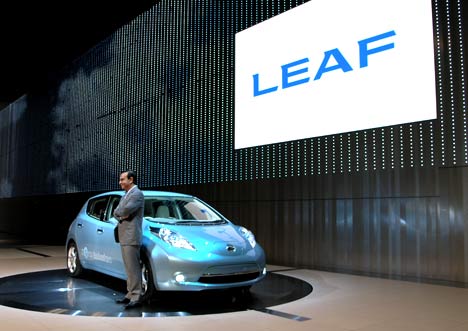 　◆ガソリンでも　◇はエンジン (when the car stops so does the engine!)マツダの「」はガソリンですが、「　」でＣＯ２をらします。ブレーキをんでがまると、にエンジンがまるので、ちのにＣＯ２をしません。になは〇・三五。までのになり、エンジンをめることがではなくなりました。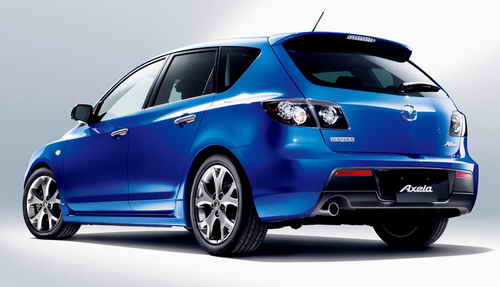 ◆でエコ　◇がのプラスチック plastic made from plants 　トヨタは十、ハイブリッド「」をしました。やなどのの六〇％が、サトウキビやトウモロコシからつくられた「エコプラスチック」です。までのプラスチックがからつくられるのにし、をしてをしてつをにしたことで、のでるＣＯ２をらせます。ホンダやマツダも「バイオファブリック」というで、のをっています。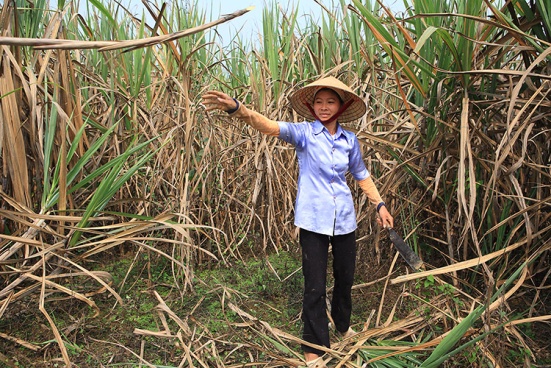 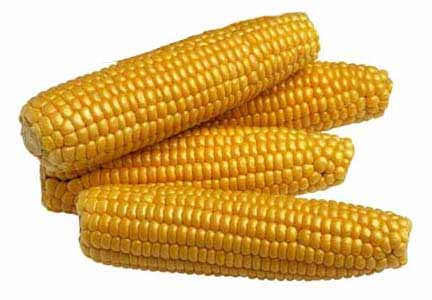 サトウキビ					トウモロコシ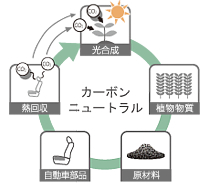 エコプラスチックのカーボンニュートラル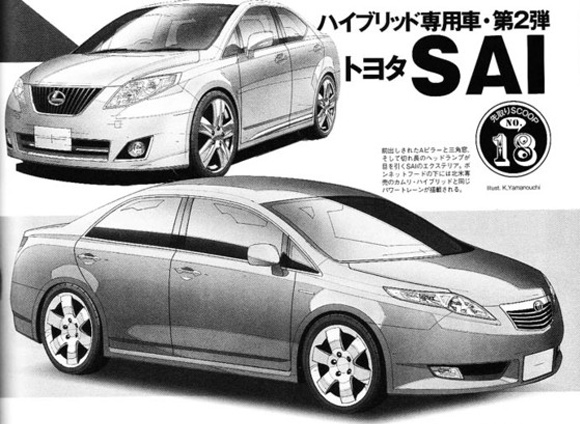 According to Toyota, "Sai" means "talent" and "coloration" depending on how it is written in Japanese, and the name is meant to combine "advanced talent and multi-colour sophistication."